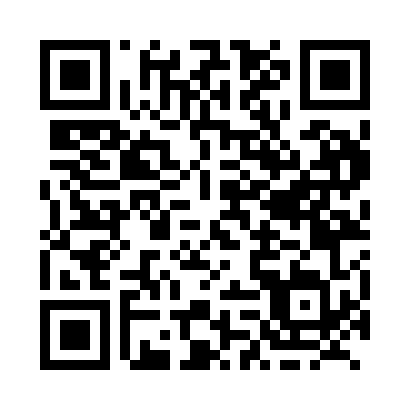 Prayer times for Kilworth, Ontario, CanadaMon 1 Jul 2024 - Wed 31 Jul 2024High Latitude Method: Angle Based RulePrayer Calculation Method: Islamic Society of North AmericaAsar Calculation Method: HanafiPrayer times provided by https://www.salahtimes.comDateDayFajrSunriseDhuhrAsrMaghribIsha1Mon4:045:511:306:479:0810:552Tue4:055:511:306:479:0810:543Wed4:065:521:306:479:0810:544Thu4:075:521:306:479:0810:535Fri4:085:531:306:479:0710:526Sat4:095:541:306:479:0710:527Sun4:105:541:316:479:0610:518Mon4:115:551:316:479:0610:509Tue4:125:561:316:479:0610:5010Wed4:135:571:316:479:0510:4911Thu4:145:571:316:469:0510:4812Fri4:155:581:316:469:0410:4713Sat4:165:591:316:469:0310:4614Sun4:186:001:326:469:0310:4515Mon4:196:011:326:459:0210:4416Tue4:206:021:326:459:0110:4217Wed4:226:021:326:459:0110:4118Thu4:236:031:326:449:0010:4019Fri4:246:041:326:448:5910:3920Sat4:266:051:326:438:5810:3821Sun4:276:061:326:438:5710:3622Mon4:286:071:326:428:5710:3523Tue4:306:081:326:428:5610:3324Wed4:316:091:326:418:5510:3225Thu4:336:101:326:418:5410:3126Fri4:346:111:326:408:5310:2927Sat4:366:121:326:408:5210:2828Sun4:376:131:326:398:5110:2629Mon4:396:141:326:388:4910:2430Tue4:406:151:326:388:4810:2331Wed4:426:161:326:378:4710:21